                                                                      Администрация 
                                                                             Муниципального образования
                                                                          «Нежновское сельское поселение»
                                                                               муниципального образования 
                                                                       «Кингисеппский муниципальный район» 
                                                                                   Ленинградской области                                              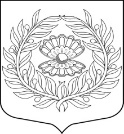                                                ПОСТАНОВЛЕНИЕ.21.01.2021                                                               № 12                            В соответствии со статьями 161, 163 Жилищного Кодекса Российской Федерации, Федеральным законом от 06 октября 2003 года №131-ФЗ «Об общих принципах организации местного самоуправления в Российской Федерации», Федеральным законом №134-Ф от 04.04.2018 «О внесении изменения в статью 161 Жилищного кодекса Российской Федерации», Федеральным законом  от 22.11.2020 №441-ФЗ «О внесении изменения в статью Жилищного Кодекса Российской Федерации» Уставом муниципального образования «Нежновское сельское поселение» муниципального образования «Кингисеппский муниципальный район» Ленинградской области, в целях обеспечения надлежащего управления многоквартирными домами, администрация МО «Нежновское сельское поселение»ПОСТАНОВЛЯЕТ:1.Внести следующие изменения Положение о порядке управления многоквартирным домом (домами), часть помещений, в котором находятся в муниципальной собственности МО «Нежновское сельское поселение» :1.1. читать абзац 2  главы 4. « Управление многоквартирным домом» в следующей редакции:                      «Управление многоквартирным домом, в отношении которого собственниками помещений в многоквартирном доме не выбран способ управления таким домом в порядке, установленном настоящим Кодексом, или выбранный способ управления не реализован, не определена управляющая организация, в том числе по причине признания несостоявшимся открытого конкурса по отбору управляющей организации, проводимого органом местного самоуправления в соответствии с настоящим Кодексом, осуществляется управляющей организацией, имеющей лицензию на осуществление предпринимательской деятельности по управлению многоквартирными домами, определенной решением органа местного самоуправления в порядке и на условиях, которые установлены Правительством Российской Федерации. Такая управляющая организация осуществляет деятельность по управлению многоквартирным домом до выбора собственниками помещений в многоквартирном доме способа управления многоквартирным домом или до заключения договора управления многоквартирным домом с управляющей организацией, определенной собственниками помещений в многоквартирном доме или по результатам открытого конкурса, предусмотренного частью 4 статьи 161 ЖК РФ, но не более одного года.Орган местного самоуправления в течении пяти рабочих дней со дня принятия решения об определении управляющей организации, предусмотренной частью 17 статьи 161 ЖК РФ, письменно уведомляет всех собственников помещений в многоквартирном доме о принятии указанного решения, об условиях договора управления этим домом и об условиях прекращения договора управления с данной управляющей организацией. Договор управления многоквартирным домом между управляющей организацией и собственниками помещений в многоквартирном доме считается заключённым со дня принятия органом местного самоуправления решения об определении управляющей организации.»2. Разместить  настоящее постановление на информационном сайте  МО «Нежновское сельское поселение».3. Контроль за исполнением оставляю за собой.4. Настоящее постановление вступает в силу с момента его подписания.Глава администрации                                 МО «Нежновское сельское поселение»                                                   А.С. ЖаданО внесении изменений в постановление от 20.11.2018                                                                № 179     «Об утверждении Положения о порядке управления многоквартирным домом (домами), часть помещений, в котором находятся в муниципальной собственности МО «Нежновское сельское поселение» МО «Кингисеппский муниципальный район» Ленинградской области» 